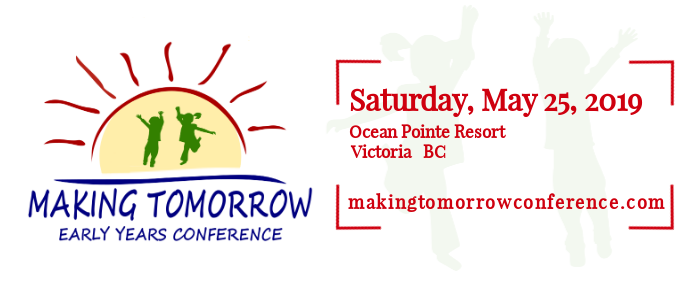 MARKETPLACE VENDOR APPLICATION 2020Vancouver Island Cooperative Preschool Association is thrilled to present the 2020 Making Tomorrow Conference to be held April 18th, 2020 at Ocean Pointe Resort in Victoria, BC. Please visit http://www.makingtomorrowconference.com for information about our day!Vancouver Island Cooperative Preschool Association (VICPA) offers you an opportunity to set up a display at our Making Tomorrow Conference Marketplace. Our philosophy, “Learning through Play,” is based on the premise that young children learn most effectively with active participation in a variety of physical, social, emotional, and intellectual experiences. The MTC will welcome 280 parents, childcare professionals, teachers, and students. All registrants receive a list of the Marketplace displayers in their registration package and published on our website. This year we are offering a total of 15 vendor displays. We have reached out to your business because we feel that you will offer our attendees exciting and appropriate merchandise specific to the needs of early year’s development.  Peak display times include registration (8:00 – 9:00am), lunch break (12:30 – 2:00) and the end of the conference (3:30-4:30). Vendors are invited to participate in the buffet lunch at a cost of $35 per person. The table rental fee includes one table measuring 2.5 x 5 feet with linens and one chair. Please be aware that there are a limited number of tables with outlets available. The display fee for one table is $150, and priority will be given to those vendors who will be offering a discounted sale price on merchandise to conference attendees.  Please submit the application below by email to development@vicpa.org, and we will contact you for follow up details.  Display Request FormOrganization Name: Contact Person:Web site: Phone:  Email:  Address: Products/Services/Activities to be displayed: Is there a discount/sale that you will be offering at the Making Tomorrow Conference? If so, please describe: Table fee:                                                                                                             Total  Lunch Requests:I require _____ lunches @ $35.00 each					Total $_____Electrical Outlets:I require _____ electrical outlets @ $10 each					Total $_____What do you require the outlet for? Point of Sale________________________________Grand Total $______     Please return vendor registration form to development@vicpa.org